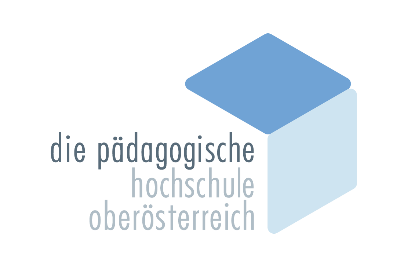 Arbeitsgemeinschaft: BEWEGTE SCHULELeitung:	VD Peter Klein	peter.klein@ph-ooe.at	RegionBAG-Leiter/inBildungsregion InnviertelUlrike Rauch
VS Braunau-Ranshofen, Pfalzstraße 17, 5282 Ranshofen
Tel. +43 7722 65002,   uli.rauch@aon.at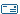 Hensel Anja, BEd
VS Pattigham, Ringstraße 46, 4910 Pattigham
Tel. + 43 7754 8484,  anja.hensel@gmx.at Eva Kühnhammer
VS Brunnenthal, Linzer Straße 24, 4490 St.Florian
Tel. +43 7224 4341,  eva.kuehnhammer@gmx.netBildungsregion MühlviertelPetra Kiesenhofer
VS Grünbach, Freiwaldstr. 11, 4264 Grünbach
Tel. +43 7942 72975-11,  petra.neuhauser@eduhi.atAnja Spiess
VS1 Freistadt, Stifterplatz 2, 4340 Freistadt
Tel. +43 07942 72372,  spiess.anja@aon.at;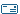 Sandra Brunninger
VS St. Martin, Landshaager Straße 6, 4113 St. Martin/Mkr.
Tel. +43 7232 2217,  sandra.brunninger@gmx.atKarin Böhm
VS Altenberg, Schulstr. 16, 4203 Altenberg
Tel. +43 7230 7340,  k.boehm@wolke7.netBildungsregion Gmunden-VocklabruckGabriele Gattermayer
VS Gmunden-Traundorf, Annastraße 4, 4810 Gmunden
Tel. +43 7612 74359,  s407081@lsr.eduhi.atStefan Voggler
VS Ampflwang, Hausruckstr. 18, 4843 Ampflwang
Tel. +43 7675 2254,  info@mister-stefano.atBildungsregion - Wels-Grieskrichen- EferdingBeate Bonelli
VS Buchkirchen, Schulstr. 2, 4611 Buchkirchen
Tel. +43 7242 28028,  beate@bonelli.atJulia Humel
VS Meggenhofen, Meggenhofen 33, 4714 Meggenhofen
Tel. +43 7247 7263,  julia_humel@gmx.atGloria Götzenberger
VS St. Marienkirchen, Weberberg 1, 4076 St. Marienkirchen
Tel. +43 7272 47198,  s405121@lsr.eduhi.atBildungsregion Steyr-KirchdorfLisa Perschnig
VS Losenstein, Eisenstraße 43, 4460 Losenstein
Tel. +43 7255 6251,  lisa.pschernig@ph-linz.atElisabeth Prückl
VS Ried/Tr., Hauptstraße 30, 4551 Ried/Tr.
Tel. +43 664 1477776,  lisa@prueckl.atBildungsregion LinzBarbara Etzinger-Sturm
VS 50 Linz, Wieningerstr. 17, 4020 Linz
Tel. +43 732 382638,  barbara.etzinger@ph-ooe.at